รายงานสรุปผลการดำเนินโครงการ……………………………………………..ประจำปีการศึกษา ๒๕๖๖    ระดับชั้น  ปวช.๑  แผนกวิชา………………ห้อง…………..  ประจำปีการศึกษา  ๒/๒๕๖๖ งานลูกเสือวิสามัญฝ่ายพัฒนากิจการนักเรียน นักศึกษาวิทยาลัยอาชีวศึกษานครราชสีมาบันทึกข้อความ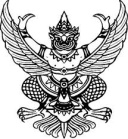 ส่วนราชการ    งานกิจกรรมนักเรียน  นักศึกษา (งานลูกเสือ)  ฝ่ายพัฒนากิจการนักเรียน นักศึกษาที่    .............................                                     วันที่    ...........................................เรื่อง    ขออนุญาตรายงานผลการดำเนินงานโครงการบำเพ็ญประโยชน์เพื่อชุมชนและสังคมเรียน    ผู้อำนวยการวิทยาลัยอาชีวศึกษานครราชสีมา                    เนื่องด้วย ลูกเสือวิสามัญ  ระดับ ปวช.๑   แผนกวิชา..................................ห้อง...................... ได้ดำเนินโครงการ.........................................  ในวันที่  ....................................... เวลา ................................. น.  ณ  ......................   ต.ในเมือง  อ.เมือง  จ.นครราชสีมา  นั้น        บัดนี้ กิจกรรมได้ดำเนินการเสร็จสิ้นแล้ว  ซึ่งมีลูกเสือวิสามัญ จำนวน........ คน  ผู้กำกับ....... คน  จึงขอรายงานผลการดำเนินโครงการดังรายละเอียดที่แนบมาพร้อมนี้	    จึงเรียนมาเพื่อโปรดทราบ		(..................................)		  ประธานโครงการ	                                  วันที่........เดือน...................พ.ศ...........        (นางสาวญาณิศา  ฉ่ำโสฬส)                                                (......................................)           ประธานชมรมลูกเสือ	     	                       ผู้กำกับลูกเสือ    วันที่........เดือน...................พ.ศ...........     	                  วันที่........เดือน...................พ.ศ...........        (นางบังอร  วงศ์ประเสริฐ)                                                   (นายมีนวัชร์  จินากูล)           หัวหน้างานลูกเสือ	                หัวหน้างานกิจกรรมนักเรียน นักศึกษา  วันที่........เดือน...................พ.ศ...........	               วันที่........เดือน...................พ.ศ...........                       (นายสรวิชญ์  เลิศศรีพงศ์)                                            (นางจิตโสมนัส  ชัยวงษ์)รองผู้อำนวยการฯ ฝ่ายพัฒนากิจการนักเรียน นักศึกษา        ผู้อำนวยการวิทยาลัยอาชีวศึกษานครราชสีมา       วันที่........เดือน...................พ.ศ...........		     วันที่........เดือน...................พ.ศ...........                           บันทึกข้อความส่วนราชการ    งานกิจกรรมนักเรียน  นักศึกษา (งานลูกเสือ)  ฝ่ายพัฒนากิจการนักเรียน นักศึกษาที่    .............................                                      วันที่    ...........................................เรื่อง    ขออนุญาตดำเนินโครงการ.............................................เรียน    ผู้อำนวยการวิทยาลัยอาชีวศึกษานครราชสีมา                    เนื่องด้วย ลูกเสือวิสามัญ  ระดับ ปวช.๑   แผนกวิชา....................................... ได้กำหนดจัดโครงการ............................................ ในวันที่  ................................................ เวลา ........................................  ณ  ……………………  ต.ในเมือง  อ.เมือง  จ.นครราชสีมา  ทั้งนี้เพื่อ..................................................................................................................................................................................ดังรายละเอียดโครงการที่แนบมาพร้อมนี้	          จึงเรียนมาเพื่อโปรดพิจารณา		(..................................)		  ประธานโครงการ	                                  วันที่........เดือน...................พ.ศ...........        (นางสาวญาณิศา  ฉ่ำโสฬส)                                                (......................................)           ประธานชมรมลูกเสือ	     	                       ผู้กำกับลูกเสือ    วันที่........เดือน...................พ.ศ...........     	                  วันที่........เดือน...................พ.ศ...........        (นางบังอร  วงศ์ประเสริฐ)                                                   (นายมีนวัชร์  จินากูล)           หัวหน้างานลูกเสือ	                หัวหน้างานกิจกรรมนักเรียน นักศึกษา  วันที่........เดือน...................พ.ศ...........	               วันที่........เดือน...................พ.ศ...........                        (นายสรวิชญ์  เลิศศรีพงศ์)                                            (นางจิตโสมนัส  ชัยวงษ์)รองผู้อำนวยการฯ ฝ่ายพัฒนากิจการนักเรียน นักศึกษา        ผู้อำนวยการวิทยาลัยอาชีวศึกษานครราชสีมา       วันที่........เดือน...................พ.ศ...........		     วันที่........เดือน...................พ.ศ...........                           ชื่อโครงการ		............................................................ ผู้รับผิดชอบโครงการ	 ลูกเสือวิสามัญ   ชั้น  ปวช.๑  แผนกวิชา........................ห้อง................. ๑. หลักการและเหตุผล...........................................................................................................................................................................................................................................................................................................................................................................................................................................................................................................................................................................................................................................................................................................ดังนั้น ลูกเสือวิสามัญ  ระดับชั้น  ปวช.๑  แผนกวิชา....................................  จึงเล็งเห็นความสำคัญดังกล่าวจึงได้จัดโครงการ...........................................................  ระดับชั้น  ปวช.๑   แผนกวิชา.........................   ..........................................................................................................................................................................................................................................................................................................................................................................................................................................................................................................................................๒. วัตถุประสงค์ของโครงการ		๑ ...........................................................................................................		๒ ...........................................................................................................๓. เป้าหมาย	เชิงปริมาณ		๑.๑  ลูกเสือวิสามัญ ชั้น ปวช.๑  แผนกวิชา............................                              เข้าร่วมกิจกรรม       จำนวน.............................คน		๑.๒  ลูกเสือวิสามัญ ชั้น ปวช.๑  แผนกวิชา............................                            เข้าร่วมกิจกรรม       คิดเป็นร้อยละ  ๙๕ %เชิงคุณภาพ 	- ลูกเสือวิสามัญ   ...........................................................  อยู่ในระดับดีขึ้น ๔. ระยะเวลา		วันที่..................................... เวลา................................๕. ขั้นตอนการดำเนินงาน๑. เขียนโครงการเพื่อขออนุมัติโครงการ๒. ทำหนังสือถึง..............................................................(สถานที่)๓. ดำเนินกิจกรรมโดย    ๓.๑ ................................................................................    ๓.๒ ......................................................    ๓.๔ ......................................................๔. สรุป และประเมินผลการดำเนินโครงการ๖. สถานที่ดำเนินการ	ณ  ......................................................  ตำบลในเมือง  อำเภอเมือง  จังหวัดนครราชสีมา ๗. งบประมาณ  จากเงินออมสมาชิก จำนวน......................บาท  มีค่าใช้จ่ายดังนี้	๑.................................................  จำนวน    .....................  บาท	๒.................................................  จำนวน    .....................  บาท	๓.................................................  จำนวน    .....................  บาท			รวมเป็นเงิน                   ....................  บาท๘. ผลที่คาดว่าจะได้รับ๙.๑ ...............................................................................	๙.๒ ...............................................................................๙. การติดตามและประเมินผล- แบบประเมินผล		(..................................)		  ประธานโครงการ	                                  วันที่........เดือน...................พ.ศ...........        (นางสาวญาณิศา  ฉ่ำโสฬส)                                                (......................................)           ประธานชมรมลูกเสือ	     	                       ผู้กำกับลูกเสือ    วันที่........เดือน...................พ.ศ...........     	                  วันที่........เดือน...................พ.ศ...........        (นางบังอร  วงศ์ประเสริฐ)                                                   (นายมีนวัชร์  จินากูล)           หัวหน้างานลูกเสือ	                หัวหน้างานกิจกรรมนักเรียน นักศึกษา  วันที่........เดือน...................พ.ศ...........	               วันที่........เดือน...................พ.ศ...........                                  (นายสรวิชญ์  เลิศศรีพงศ์)                                            (นางจิตโสมนัส  ชัยวงษ์)รองผู้อำนวยการฯ ฝ่ายพัฒนากิจการนักเรียน นักศึกษา        ผู้อำนวยการวิทยาลัยอาชีวศึกษานครราชสีมา       วันที่........เดือน...................พ.ศ...........		     วันที่........เดือน...................พ.ศ...........                           บันทึกข้อความ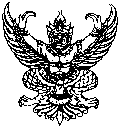 ส่วนราชการ    งานกิจกรรมนักเรียน  นักศึกษา (งานลูกเสือ)  ฝ่ายพัฒนากิจการนักเรียน นักศึกษาที่    ...........................................              วันที่    ...............................................เรื่อง    ขอเชิญประชุมเรียน    คณะลูกเสือวิสามัญ  ระดับ ปวช.๑  แผนกวิชา................................	ตามที่คณะลูกเสือวิสามัญ ระดับ ปวช.๑  แผนกวิชา.................................ห้อง.................  กำหนดจัดโครงการ..............................................  ในวันที่  ......................................... เวลา ..................................... น.  ณ  ..........................................  ต.ในเมือง  อ.เมือง  จ.นครราชสีมา  เพื่อให้การดำเนินงานเป็นไปด้วยความเรียบร้อยและบรรลุตามวัตถุประสงค์ ในการนี้จึงขอเชิญ คณะลูกเสือวิสามัญ  ระดับ ปวช.๑  แผนกวิขา...........................ห้อง...........  เข้าร่วมประชุมในวันที่  .............................................   เวลา .......................... น.  ณ ห้อง  ..........................  	จึงเรียนมาเพื่อโปรดทราบและเข้าร่วมประชุมตามวัน เวลา ดังกล่าว ข้างต้น						 (....................................................)                                                      หัวหน้าห้อง  ปวช.๑  แผนกวิชา..........................ระเบียบวาระการประชุม ครั้งที่  ...............................วันที่  .....................................   เวลา ..................................น.  ณ ห้อง  …………………………...................................................................................................วาระที่  ๑  เรื่องที่ประธานแจ้งให้ที่ประชุมทราบ     ๑.๑..........................................................................................................................................      ๑.๒......................................................................................................................................... วาระที่ ๒  เรื่องรับรองรายงานการประชุม      ๒.๑............................................................................................................................................      ๒.๒............................................................................................................................................ วาระที่  ๓  เรื่องสืบเนื่อง (ถ้ามี)     ๓.๑..............................................................................................................................................      ๓.๒............................................................................................................................................. วาระที่  ๔  เรื่องที่เสนอให้ที่ประชุมทราบ	     ๔.๑  การจัดกิจกรรมโครงการ……………………………………………..วาระที่ ๕  เรื่องอื่นๆ  (ถ้ามี)     ๕.๑...............................................................................................................................................      ๕.๒................................................................................................................................................ รายงานการประชุม ครั้งที่  ...............................วันที่  .....................................   เวลา ..................................น.  ณ ห้อง  …………………………. เริ่มประชุม   ………………………….  น.ผู้เข้าร่วมประชุม	๑.  .........................................................................	ประธาน๒.  .........................................................................๓.  .........................................................................ฯลฯผู้ไม่เข้าร่วมประชุม	๑.  .........................................................................	 ๒.  .........................................................................ฯลฯวาระที่  ๑  เรื่องที่ประธานแจ้งให้ที่ประชุมทราบ	    - วาระที่  ๒   เรื่องรับรองรายงานการประชุม	    -วาระที่  ๓  เรื่องสืบเนื่อง	    -วาระที่  ๔  เรื่องที่เสนอให้ที่ประชุมทราบ	     ๔.๑  การจัดกิจกรรมโครงการ………………………………………………. (รายละเอียดการประชุม)	.......................................................................................................................................................................................................................................................................................................................	.......................................................................................................................................................................................................................................................................................................................ฯลฯวาระที่  ๕  เรื่องเสนอที่ประชุมทราบ		-วาระที่  ๖  เรื่องอื่นๆ		-ปิดประชุม    ………………………………น.		จึงรายงานผลการประชุมมาเพื่อทราบ                                                                      (.......................................)		                                                    ผู้บันทึกการประชุม                                                                (....................................................)                                                      หัวหน้าห้อง  ปวช.๑  แผนกวิชา.......................... 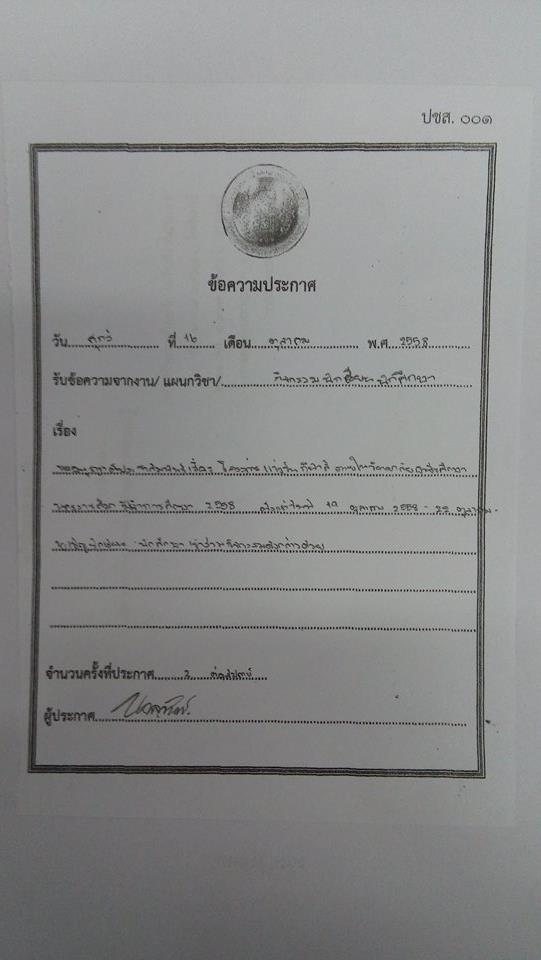 (หรือข้อความประชาสัมพันธ์ / ประชาสัมพันธ์หน้าเสาธง)ที่  ศธ ๐๖๒๘.๒/							วิทยาลัยอาชีวศึกษานครราชสีมาอ.เมือง จ.นครราชสีมา ๓๐๐๐๐                                  				 มกราคม    ๒๕๖๔เรื่อง    ขอความอนุเคราะห์สถานที่ในการปฏิบัติกิจกรรมโครงการ  “บำเพ็ญประโยชน์เพื่อชุมชนและสังคม”นมัสการ   เจ้าอาวาสวัดราษฎร์บำรุง (ปรก)สิ่งที่ส่งมาด้วย    ๑.  โครงการ    				จำนวน  	๑ 	ชุด		๒.  กำหนดการ 				จำนวน  	๑  	ชุด	เนื่องด้วย  กองลูกเสือวิสามัญ  วิทยาลัยอาชีวศึกษานครราชสีมา  ได้จัดทำโครงการ  “ลูกเสือร่วมใจ    พร้อมให้บริการ”   เพื่อเป็นการส่งเสริมให้ลูกเสือวิสามัญรู้จักการช่วยเหลือผู้อื่น    และเป็นการบำเพ็ญประโยชน์ต่อสังคม    ทางวิทยาลัยฯ    จึงใคร่ขอความอนุเคราะห์สถานที่ในการปฏิบัติกิจกรรมตามโครงการ “บำเพ็ญประโยชน์เพื่อชุมชนและสังคม” โดยลูกเสือวิสามัญ ระดับชั้น ปวช. ๑/๑ แผนกวิชาเลขานุการ จำนวน  ๒๒  คน    ในวันพฤหัสบดีที่  ๘  มกราคม  ๒๕๖๔  ตั้งแต่เวลา ๐๘.๓๐–๑๕.๓๐ น. โดยมีอาจารย์ผู้ควบคุม  จำนวน ๑ คน     เข้าร่วมการปฏิบัติกิจกรรมดังกล่าวจึงเรียนมาเพื่อโปรดพิจารณา    และวิทยาลัยฯ    หวังเป็นอย่างยิ่งว่าจะได้รับความอนุเคราะห์ท่านและขอขอบพระคุณมา  ณ  โอกาสนี้		ขอนมัสการด้วยความเคารพอย่างสูง(นางจิตโสมนัส  ชัยวงษ์)ผู้อำนวยการวิทยาลัยอาชีวศึกษานครราชสีมางานกิจกรรมลูกเสือ  ฝ่ายพัฒนากิจการนักเรียน นักศึกษาโทร  ๐๔๔ - ๒๔๒๐๐๑ ต่อ ๑๒๘โทรสาร  ๐๔๔ – ๒๔๒๐๐๑ ต่อ ๓๓๓Website: www.nvc-korat.ac.thEmail : nvc-korat @ hotmail.comAMS e-office : วิทยาลัยอาชีวศึกษานครราชสีมาที่  ศธ ๐๖๒๘.๒/ว.						วิทยาลัยอาชีวศึกษานครราชสีมา                                                                               	ถนนมิตรภาพ        อำเภอเมือง							      	จังหวัดนครราชสีมา     ๓๐๐๐๐     							พฤศจิกายน   ๒๕๕๘เรื่อง	ขออนุญาตให้นักศึกษาเข้าร่วมโครงการ  เรียน	ผู้ปกครอง นาย , นางสาว………………………………………………..ด้วย  วิทยาลัยอาชีวศึกษานครราชสีมา    มีความประสงค์ที่จะขออนุญาต    ให้ นาย/ นางสาว…………….………………………………………………นักศึกษา ระดับ  ปวช.  ชั้นปีที่ ............................. สาขาวิชา..................................................ซึ่งอยู่ในความปกครองของท่านเข้าร่วมโครงการลูกเสือร่วมใจ  พร้อมให้บริการ      ในวันเสาร์ที่   ๖     ธันวาคม    ๒๕๕๘     ตั้งแต่เวลา   ๐๘.๓๐  –  ๑๕.๓๐  น.  ณ  วัดราษฎร์บำรุง (ปรก)  ตำบลในเมือง  อำเภอเมือง  จังหวัดนครราชสีมา  			ในการเข้าร่วมกิจกรรมในครั้งนี้   นักศึกษาในความปกครองของท่าน   จะอยู่ในความดูแลของ   ครูชัยยุทธ      กลั่นจัตุรัส  ๐๘๗ – ๒๔๐-๖๔๗๘   วิทยาลัยฯ   ขอขอบพระคุณที่ท่านได้ให้ความร่วมมือด้วยดี		จึงเรียนมาเพื่อโปรดทราบขอแสดงความนับถือ(นางจิตโสมนัส  ชัยวงษ์)ผู้อำนวยการวิทยาลัยอาชีวศึกษานครราชสีมา....................................................................................................................................................................โปรดกรอกแบบข้างล่างนี้แล้วส่งกลับสถานศึกษาข้าพเจ้า นาย, นาง, นางสาว ...................................................................................ผู้ปกครองของ นาย, นางสาว.................................................... นักศึกษา ระดับ .........../.......สาขาวิชา ............................ได้รับทราบการเข้าร่วมกิจกรรมตามวันเวลา    และสถานที่ดังกล่าวแล้ว             	อนุญาตให้เข้าร่วมกิจกรรม    	    ไม่อนุญาตให้เข้าร่วมกิจกรรม     ลงชื่อ ............................................. ผู้ปกครอง(............................................ )ประมวลภาพกจิกรรมรายชื่อผู้เข้าร่วมกิจกรรมโครงการ................................................................วันที่.....................................................  ณ .........................................................(ใบเสร็จต่างๆ  ตามรายจ่าย)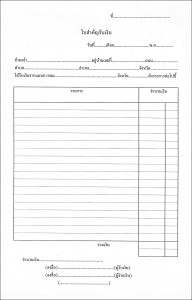 บันทึกข้อความส่วนราชการ   งานกิจกรรมนักเรียน นักศึกษา (งานลูกเสือวิสามัญ) วิทยาลัยอาชีวศึกษานครราชสีมาที่                                                           วันที่     เรื่อง  การใช้จ่ายเงินกิจกรรมเนื่องในโครงการ...............................................  เรียน  ผู้อำนวยการวิทยาลัยอาชีวศึกษานครราชสีมา                     ตามที่ลูกเสือวิสามัญ  ระดับ ปวช.๑   แผนกวิชา....................................... ได้กำหนดจัดโครงการ.............. .............................. ในวันที่  ................................................ เวลา ........................................  ณ  ……………………  ต.ในเมือง  อ.เมือง  จ.นครราชสีมา  นั้น  เนื่องจากเป็นกิจกรรมที่จัดร่วมกับหน่วยงานภายนอก  จึงไม่ได้ใช้งบประมาณในการดำเนินโครงการ   	จึงเรียนมาเพื่อโปรดทราบ 		  		(..................................)		  ประธานโครงการ	                                  วันที่........เดือน...................พ.ศ...........        (นางสาวญาณิศา  ฉ่ำโสฬส)                                                (......................................)           ประธานชมรมลูกเสือ	     	                       ผู้กำกับลูกเสือ    วันที่........เดือน...................พ.ศ...........     	                  วันที่........เดือน...................พ.ศ...........        (นางบังอร  วงศ์ประเสริฐ)                                                   (นายมีนวัชร์  จินากูล)           หัวหน้างานลูกเสือ	                หัวหน้างานกิจกรรมนักเรียน นักศึกษา  วันที่........เดือน...................พ.ศ...........	               วันที่........เดือน...................พ.ศ...........                        (นายสรวิชญ์  เลิศศรีพงศ์)                                            (นางจิตโสมนัส  ชัยวงษ์)รองผู้อำนวยการฯ ฝ่ายพัฒนากิจการนักเรียน นักศึกษา        ผู้อำนวยการวิทยาลัยอาชีวศึกษานครราชสีมา       วันที่........เดือน...................พ.ศ...........		     วันที่........เดือน...................พ.ศ...........                           วิทยาลัยอาชีวศึกษานครราชสีมาแบบประเมินผลการดำเนินโครงการลูกเสือร่วมใจพร้อมให้บริการ ประจำปีการศึกษา 2566คำชี้แจง : แบบประเมินผลฉบับนี้จัดขึ้นเพื่อสำหรับเก็บข้อมูลผลการดำเนินโครงการลูกเสือร่วมใจให้บริการ ประจำปีการศึกษา 2565 คำตอบของท่านเป็นข้อมูลที่เป็นประโยชน์อย่างยิ่งในการนำไปเป็นแนวทางในการพัฒนาการดำเนินงานครั้งต่อไป โปรดพิจารณาและตอบข้อคำถามตามความเป็นจริงตอนที่ 1:  ข้อมูลทั่วไปของผู้ตอบแบบสอบถาม	   		ครู                   บุคคลอื่นๆ (โปรดระบุ)............................................................ตอนที่ 2: ประเมินความพึงพอใจต่อความเหมาะสม และประโยชน์ที่ได้รับจากการเข้าร่วมโครงการคำชี้แจง    โปรดทำเครื่องหมาย   ลงในช่องระดับการประเมินที่ตรงกับความคิดเห็นของท่าน  ระดับความพึงพอใจ: 	5 = มากที่สุด 	    4 = มาก 	3 = ปานกลาง          2 = น้อย 	1 = น้อยที่สุดข้อเสนอแนะ  (โปรดระบุในเชิงสร้างสรรค์)…………………………………………………….........................................................………………………………………………………………………………………………………………………………………………….........................................................………………………………………………………………………………………………………….........................................................………………………………………………………………………………………………….........................................................…………งานวิจัยพัฒนาฯ นวัตกรรมและสิ่งประดิษฐ์วิทยาลัยอาชีวศึกษานครราชสีมาแบบประเมินผลการดำเนินโครงการลูกเสือร่วมใจพร้อมให้บริการ ประจำปีการศึกษา 2566คำชี้แจง : แบบประเมินผลฉบับนี้จัดขึ้นเพื่อสำหรับเก็บข้อมูลผลการดำเนินโครงการลูกเสือร่วมใจให้บริการ ประจำปีการศึกษา 2565 คำตอบของท่านเป็นข้อมูลที่เป็นประโยชน์อย่างยิ่งในการนำไปเป็นแนวทางในการพัฒนาการดำเนินงานครั้งต่อไป โปรดพิจารณาและตอบข้อคำถามตามความเป็นจริงตอนที่ 1:  ข้อมูลทั่วไปของผู้ตอบแบบสอบถาม	   		พี่เลี้ยงลูกเสือวิสามัญ                    ลูกเสือวิสามัญตอนที่ 2: ประเมินความพึงพอใจต่อความเหมาะสม และประโยชน์ที่ได้รับจากการเข้าร่วมโครงการคำชี้แจง    โปรดทำเครื่องหมาย   ลงในช่องระดับการประเมินที่ตรงกับความคิดเห็นของท่าน  ระดับความพึงพอใจ: 	5 = มากที่สุด 	    4 = มาก 	3 = ปานกลาง          2 = น้อย 	1 = น้อยที่สุดข้อเสนอแนะ  (โปรดระบุในเชิงสร้างสรรค์)…………………………………………………….........................................................………………………………………………………………………………………………………………………………………………….........................................................………………………………………………………………………………………………………….........................................................………………………………………………………………………………………………….........................................................…………งานวิจัยพัฒนาฯ นวัตกรรมและสิ่งประดิษฐ์สรุปผลการดำเนินโครงการลูกเสือร่วมใจพร้อมให้บริการ (สำหรับผู้รับบริการ)ประจำปีการศึกษา 2565	ตามที่วิทยาลัยอาชีวศึกษานครราชสีมา  ได้จัดทำโครงการ ลูกเสือร่วมใจพร้อมให้บริการ       เพื่อบำเพ็ญประโยชน์  โดยการให้บริการ อันได้แก่รักษาการณ์เกี่ยวกับกิจการกุศล  การหารายได้เพื่อสาธารณกุศล  การบริการจราจร  การบริการบำบัดสาธารณภัย  การรักษาความสะอาด การบูรณปฏิสังขรณ์  การเก็บกวาดขยะมูลฝอย สิ่งปฏิกูลในสาธารณสถาน การร่วมมือกับชุมชนและหน่วยงานอื่นบริการเกี่ยวกับวัฒนธรรม  ศาสนพิธี  รวมทั้งงานนักขัตฤกษ์รื่นเริงประจำถิ่น  เพื่อให้ลูกเสือตระหนักถึงหน้าที่ที่ต้องรับผิดชอบสังคมและชุมชนร่วมกัน  โดยมีรายละเอียดดังนี้1.  วัตถุประสงค์	1.1  เพื่อให้ลูกเสือเข้าใจและตระหนักในหน้าที่ของลูกเสือวิสามัญ	1.2  เพื่อให้การทำงานร่วมกันเป็นหมู่คณะ	1.3  เพื่อให้ลูกเสือมีความรับผิดชอบในชุมชนร่วมกัน	1.4  เพื่อให้ลูกเสือช่วยเหลือและเสียสละเพื่อชุมชน	1.5  เพื่อให้ลูกเสือเข้าใจปัญหาและหลักการสังคมสงเคราะห์2.  ผู้เข้าร่วมโครงการ	ผู้กำกับลูกเสือวิสามัญ  พี่เลี้ยงลูกเสือวิสามัญ  และลูกเสือวิสามัญ  วิทยาลัยอาชีวศึกษานครราชสีมา3. การประเมินผล  เป็นการประเมินผลการดำเนินงานโดยมีรายละเอียดดังนี้	3.1  เครื่องมือที่ใช้ในการประเมิน  เป็นแบบสอบถามมาตรประมาณค่า 5 ระดับ  กำหนดค่าคะแนนและเกณฑ์ประเมินดังนี้		กำหนดค่าคะแนนดังนี้              ค่าคะแนน            ระดับการประเมิน                มากที่สุด4                    มาก3                    ปานกลาง                                                                   2                    พอใช้ควรปรับปรุง	 กำหนดเกณฑ์ประเมิน  โดยใช้ค่าเฉลี่ยของคะแนนจากผู้ตอบแบบสอบถาม กำหนดเกณฑ์ประเมินดังนี้  ค่าเฉลี่ย			ระดับการประเมิน4.51 - 5.00  			มากที่สุด 3.51 - 4.50			มาก2.51 - 3.50			ปานกลาง 1.51 – 2.50			พอใช้1.00 – 1.50			ควรปรับปรุง3.2  การเก็บรวบรวมข้อมูล  ผู้ประเมินเก็บข้อมูลจากผู้เข้าร่วมโครงการซึ่งเป็นกลุ่มบุคคลภายนอก          (ผู้รับบริการ)  จำนวน  185  ฉบับ  3.3  การวิเคราะห์ข้อมูล  ผู้ประเมินวิเคราะห์ข้อมูลซึ่งมีทั้งหมดซึ่งมีทั้งหมด  3  ตอน  ผลการวิเคราะห์ข้อมูลมีรายละเอียดดังนี้      3.3.1  ผลการวิเคราะห์ข้อมูลตอนที่ 1  ข้อมูลทั่วไปของผู้ตอบแบบสอบถาม  การวิเคราะห์ข้อมูลใช้สถิติเชิงพรรณนา  ค่าสถิติที่ใช้ในการวิเคราะห์ข้อมูลได้แก่  ความถี่  ร้อยละ  ผลการวิเคราะห์ข้อมูลปรากฏดังตารางที่ 1	     ผลการวิเคราะห์ข้อมูลตอนที่ 1 พบผู้ตอบแบบสอบถามเป็นกลุ่มบุคคลภายนอก จำนวน 185 คน        คิดเป็นร้อยละ 100  ของผู้ตอบแบบสอบถาม      3.3.2  ผลการวิเคราะห์ข้อมูลตอนที่ 2 ประเมินความพึงพอใจต่อความเหมาะสม และประโยชน์ที่ได้รับจากการเข้าร่วมโครงการ  แบบสอบถามมาตราประมาณค่า 5 ระดับ   การวิเคราะห์ข้อมูลใช้สถิติเชิงพรรณนา  ค่าสถิติที่ใช้ในการวิเคราะห์ข้อมูลได้แก่  ค่าเฉลี่ย  ส่วนเบี่ยงเบนมาตรฐาน  ผลการวิเคราะห์ข้อมูลปรากฏดังตารางที่ 2ตารางที่  2  รายการประเมินค่าเฉลี่ย  และส่วนเบี่ยงเบนมาตรฐาน  (SD)  ผลการประเมิน   อันดับ	     ประเมินความพึงพอใจของบุคคลภายนอกต่อความเหมาะสม และประโยชน์ที่ได้รับจากโครงการ              ผลการประเมินความพึงพอใจของบุคคลภายนอกต่อความเหมาะสม และประโยชน์ที่ได้รับจากโครงการในตารางที่ 2  พบว่าโดยภาพรวม  บุคคลภายนอกมีความพึงพอใจอยู่ในระดับมาก  โดยมีค่าเฉลี่ยเท่ากับ 4.20 (SD = 0.56) เมื่อพิจารณาเป็นรายข้อพบว่ามีพึงพอใจในทางบวกสูงสุด 3  อันดับแรกในเรื่องของ (1) ทำให้ชุมชน สังคม และส่วนรวม ได้รับประโยชน์จาการดำเนินกิจกรรมของลูกเสือวิสามัญ (2) ความสำเร็จของโครงการ, ทำให้ตระหนัก และเห็นความสำคัญในการบำเพ็ญประโยชน์และหน้าที่ของลูกเสือวิสามัญ (3) การให้ความร่วมมือในการดำเนินกิจกรรมของลูกเสือวิสามัญ   โดยมีค่าเฉลี่ยและส่วนเบี่ยงเบนมาตรฐาน 4.86 (SD = 0.52), 4.70 (SD = 0.48) และ 4.21 (SD =0.40) ตามลำดับ	ตอนที่ 3  ความคิดเห็นและข้อเสนอแนะ  ผู้ตอบแบบสอบถามได้แสดงความคิดเห็นและข้อเสนอแนะ    ดังต่อนี้ควรเพิ่มระยะเวลาในการดำเนินโครงการควรดำเนินโครงการต่อเนื่องทุกปี เพื่อประโยชน์ต่อสาธารณะชนและสังคมลำดับที่รหัสนักศึกษาชื่อ-สกุลลายเซ็นหมายเหตุ๑๒๓๔๕๖๗๘๙๑๐๑๑๑๒๑๓๑๔๑๕๑๖๑๗๑๘๑๙๒๐๒๑๒๒๒๓๒๔๒๕๒๖๒๗ข้อรายการประเมินระดับความพึงพอใจระดับความพึงพอใจระดับความพึงพอใจระดับความพึงพอใจระดับความพึงพอใจข้อรายการประเมิน543211การให้ความร่วมมือในการดำเนินกิจกรรมของลูกเสือวิสามัญ2ระยะเวลาในการดำเนินกิจกรรมของโครงการ3ความพร้อมของวัสดุอุปกรณ์ในการดำเนินกิจกรรมของโครงการ4ความสำเร็จของโครงการด้านประโยชน์ที่ได้รับจากการดำเนินกิจกรรมของโครงการด้านประโยชน์ที่ได้รับจากการดำเนินกิจกรรมของโครงการด้านประโยชน์ที่ได้รับจากการดำเนินกิจกรรมของโครงการด้านประโยชน์ที่ได้รับจากการดำเนินกิจกรรมของโครงการด้านประโยชน์ที่ได้รับจากการดำเนินกิจกรรมของโครงการด้านประโยชน์ที่ได้รับจากการดำเนินกิจกรรมของโครงการด้านประโยชน์ที่ได้รับจากการดำเนินกิจกรรมของโครงการ5ทำให้ตระหนัก และเห็นความสำคัญในการบำเพ็ญประโยชน์และหน้าที่ของลูกเสือวิสามัญ6ทำให้ลูกเสือวิสามัญรู้จักการทำงานร่วมกันเป็นหมู่คณะ7ทำให้ลูกเสือวิสามัญมีความเสียสละ และรู้จักบำเพ็ญประโยชน์8ทำให้ชุมชน สังคม และส่วนรวม ได้รับประโยชน์จากการดำเนินกิจกรรมของลูกเสือวิสามัญข้อรายการประเมินระดับความพึงพอใจระดับความพึงพอใจระดับความพึงพอใจระดับความพึงพอใจระดับความพึงพอใจข้อรายการประเมิน543211สถานที่ดำเนินโครงการ2ระยะเวลาในการดำเนินกิจกรรมของโครงการ3การวางแผนและการดำเนินกิจกรรมของโครงการ4การให้ความร่วมมือในการดำเนินโครงการ5ความพร้อมของวัสดุ อุปกรณ์ในการดำเนินโครงการด้านประโยชน์ที่ได้รับจากการดำเนินกิจกรรมของโครงการด้านประโยชน์ที่ได้รับจากการดำเนินกิจกรรมของโครงการด้านประโยชน์ที่ได้รับจากการดำเนินกิจกรรมของโครงการด้านประโยชน์ที่ได้รับจากการดำเนินกิจกรรมของโครงการด้านประโยชน์ที่ได้รับจากการดำเนินกิจกรรมของโครงการด้านประโยชน์ที่ได้รับจากการดำเนินกิจกรรมของโครงการด้านประโยชน์ที่ได้รับจากการดำเนินกิจกรรมของโครงการ6การเข้าร่วมกิจกรรมทำให้ตระหนักในหน้าที่ของลูกเสือวิสามัญ7การเข้าร่วมกิจกรรมทำให้รู้จักการทำงานร่วมกันเป็นหมู่คณะ8การเข้าร่วมกิจกรรมทำให้มีความรับผิดชอบในชุมชนร่วมกัน9การเข้าร่วมกิจกรรมทำให้รู้จักการช่วยเหลือและเสียสละเพื่อชุมชน10การเข้าร่วมกิจกรรมทำให้เข้าใจปัญหาและหลักการสังคมสงเคราะห์ในการบำเพ็ญประโยชน์ข้อมูลผู้ตอบแบบสอบถามความถี่ร้อยละครูบุคคลภายนอก (ผู้รับบริการ)-185-100รวม185100รายการประเมินSDผลการประเมินอันดับด้านความเหมาะสมของการดำเนินโครงการการให้ความร่วมมือในการดำเนินกิจกรรมของลูกเสือวิสามัญระยะเวลาในการดำเนินกิจกรรมของโครงการความพร้อมของวัสดุอุปกรณ์ในการดำเนินกิจกรรมของโครงการความสำเร็จของโครงการด้านประโยชน์ที่ได้รับจากการดำเนินกิจกรรมของโครงการทำให้ตระหนัก และเห็นความสำคัญในการบำเพ็ญประโยชน์และหน้าที่ของลูกเสือวิสามัญทำให้ลูกเสือวิสามัญรู้จักการทำงานร่วมกันเป็นหมู่คณะทำให้ลูกเสือวิสามัญมีความเสียสละ และรู้จักบำเพ็ญประโยชน์ทำให้ชุมชน สังคม และส่วนรวม ได้รับประโยชน์จาการดำเนินกิจกรรมของลูกเสือวิสามัญ4.213.903.504.704.704.103.604.860.400.320.710.480.480.570.970.52มากมากมากมากที่สุดมากที่สุดมากมากมากที่สุด35722461โดยภาพรวม4.200.56มาก